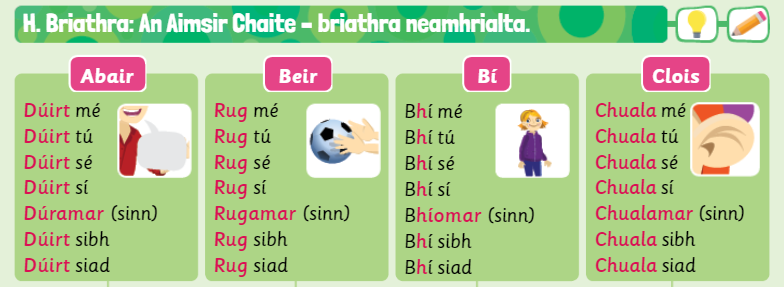 A.                        Go raibh na borróga an-bhlasta ar fad ( abair, gach duine)                  Ar an deoch go tapa nuair a chonaic mé é ag titim. (beir mé)Cheap Oisín go raibh síofra sa ghairdín ach                    sa chistin. (bí, sí)                   Go bhfuil fraocháin ghorma go maith duit. (clois, siad)               Go raibh cuma uafásach gránna ar mo churaí. ( abair, tú)D’itheamar dinnéar blasta nuair a                  sa bhialann nua. (bí, sinn)                      Ar bhur mboscaí lóin ag dul amach ar maidin. (beir, sibh)             Áthas ar Dhaid nuair a                              an clár cócaireachta ag tosú. (bí) (clois, sé) 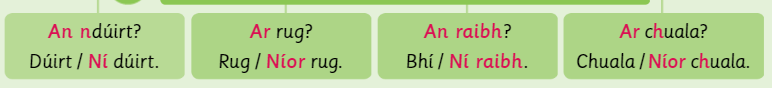 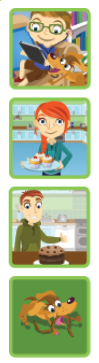 B. Ar chula Oisín Tafaí ag tafann?An raibh pióg déanta ag Síofra?                         Daid go bhfuil cuma bhlasta ar ab gcáca? Dúirt.                                                     Níor rug. Rug Tafaí ar na hispíní.